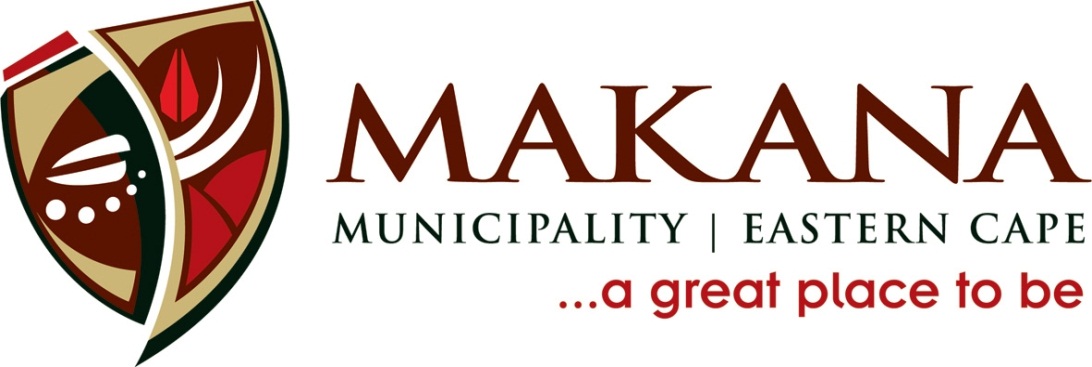 BID NOTICE TENDERS ADVERTISED FOR PERIOD LESSER THAN 30 DAYS APPROVAL IN TERMS OF SECTION 38 (2) OF MAKANA SCM POLICY AND IN LINE WITH MFMA SCM REGULATION 30PLEASE NOTE THAT FOR THE BELOW MENTIONED TENDERS, THE ACCOUNTING OFFICER HAS APPROVED THESE TENDERS TO BE ADVERTISED FOR SHORTER PERIOD DUE TO URGENCY, THEY WILL BE ADVERTISED FOR 14 DAYS INSTEAD OF 30 DAYS AS THEY ARE FOR MORE THAN 1 YEARS. DETAILS ARE AS FOLLOWS: MLM/2018-19/INFRA/002-Supply and Delivery of ChemicalsMLM/2018-19/002/BTO-Supply and delivery of EquipmentMLM/2018-19/003/BTO-Provision of Engine Oil/Grease/Brake fluidMLM/2018-19/004/BTO-Supply and Delivery of Protective ClothingMLM/2018-19/001/BTO-Supply and Delivery of StationeryShould you have any enquiries please do not hesitate to contact: Miss Z Gxowa 046 603 6022…………………………….Mr M.MENEMunicipal Manager